Имею честь направить Государствам – Членам Совета вклад, представленный Аргентинской Республикой.	Хоулинь ЧЖАО
	Генеральный секретарьАргентинская РеспубликаВКРЭ-17 – ПОЛИТИЧЕСКИЕ ЗАЯВЛЕНИЯ НА ЗАСЕДАНИЯХ ВЫСОКОГО УРОВНЯВведениеВ связи с проведением ВКРЭ-17 в Буэнос-Айресе с 9 по 20 октября 2017 года, Аргентина представляет настоящий документ в качестве вклада, направленного на оптимизацию Плана управления проведением мероприятия, с целью представления руководящих указаний в отношении политических заявлений, с тем чтобы они способствовали поддержанию и раскрытию темы Конференции: "Использование ИКТ в интересах достижения Целей в области устойчивого развития".В этой связи предлагается, чтобы в рамках политических заявлений на ВКРЭ-17 особое внимание было уделено аспектам "действий" и чтобы они были сосредоточены на представлении некоторых примеров успешной политики или проекта, обеспечившего достижение конкретных результатов, а также чтобы они соответствовали Повестке дня "Соединим к 2020 году" и Целям в области устойчивого развития (ЦУР).Аргентина таким образом подчеркивает, что в рамках политических заявлений следует представлять проекты и/или инициативы с конкретными результатами в отношении развития электросвязи/ИКТ и Целей, которые обеспечивали бы обратную связь друг с другом в таких областях, как: РОСТ – ИНТЕГРАЦИЯ – УСТОЙЧИВОЕ РАЗВИТИЕ – ИННОВАЦИИ И ПАРТНЕРСТВОЦЕЛИ УСТОЙЧИВОГО РАЗВИТИЯНаконец, Аргентина предлагает рассмотреть вопрос о возможном принятии документа, аналогичного тому, которого придерживались при представлении политических заявлений на Полномочной конференции в Пусане в 2014 году, который был озаглавлен: "Соединим к 2020 году: Руководящие указания, направленные на содействие делегациям в подготовке политических заявлений для ПК-14". Предложение в отношении политических заявлений на заседаниях высокого уровняИсходя из понимания того, что на прошлой Всемирной конференции по развитию электросвязи в Дубае в 2014 году выступления с политическими заявлениями осуществлялись на пленарных заседаниях высокого уровня, которые обеспечивали специальную платформу для высокопоставленных должностных лиц из Государств-Членов и Членов Сектора, позволяющую им излагать свои позиции в отношении новых тенденций и проблем стратегического значения для развития электросвязи и информационно-коммуникационных технологий (ИКТ);Признавая также, что на ВКРЭ-14 заседания высокого уровня вызывали громадный интерес в связи с произносимыми на них политическими заявлениями, хотя фактор времени устанавливал определенные ограничения, которые не позволили некоторым ораторам выступить;Аргентина предлагает акцентировать внимание на ограничении политических заявлений представлением лишь проектов и/или инициатив с конкретными результатами, связанными с развитием электросвязи/ИКТ, и в соответствии с Целями, которые обеспечивали бы обратную связь друг с другом в таких областях, как рост, интеграция, устойчивое развитие, инновации и партнерство. Использование такого подхода к представлению политических заявлений имеет большое значение с точки зрения оптимизации предоставляемого ораторам времени, каждому из которых должно выделяться не более 2 минут, в связи с чем акцент на конкретных аспектах политики, проектов, инициатив и т. п. представлялся бы таким образом более интересным, отражая приверженность глобальным усилиям и их освещению, что позволило бы также составлять прогнозы на будущее, чтобы лучше использовать будущие возможности. Мы принимаем участие на глобальном уровне в деятельности и в преодолении вызовов, которые формируют перемены в нашей жизни и будут также оказывать влияние на будущие поколения, изменяя социальные, культурные, экономические и экологические условия. По этой причине ВКРЭ-17 будет служить образцом международного мероприятия, содействующим международному сотрудничеству и партнерским отношениям, а также будет способствовать продолжению совместной работы в интересах соединения мира.Поэтому Аргентина просит Генеральный секретариат и Бюро развития электросвязи МСЭ представить Государствам-Членам и Членам Сектора документ, содержащий руководящие указания по составлению политических заявлений, ограничивая их освещением политики с конкретными результатами в области развития электросвязи/ИКТ, беря за основу концепцию, задачи и цели, сформулированные в Повестке дня "Соединим до 2020 года", чтобы претворить в жизнь утверждение о "глобальной концепции, в соответствии с которой с помощью ИКТ мы можем добиться процветания более высокими темпами и ускорить достижение ЦУР". ______________СОВЕТ 2017
Женева, 15–25 мая 2017 года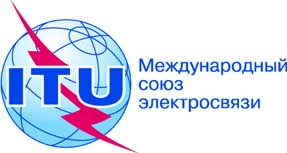 Пункт повестки дня: PL 2.9Документ C17/101-RПункт повестки дня: PL 2.91 мая 2017 годаПункт повестки дня: PL 2.9Оригинал:	английский/
	испанскийЗаписка Генерального секретаряЗаписка Генерального секретаряВКЛАД ОТ АРГЕНТИНСКОЙ РЕСПУБЛИКИВКЛАД ОТ АРГЕНТИНСКОЙ РЕСПУБЛИКИВКРЭ-17 – ПОЛИТИЧЕСКИЕ ЗАЯВЛЕНИЯ НА ЗАСЕДАНИЯХ ВЫСОКОГО УРОВНЯВКРЭ-17 – ПОЛИТИЧЕСКИЕ ЗАЯВЛЕНИЯ НА ЗАСЕДАНИЯХ ВЫСОКОГО УРОВНЯ